Program OverviewThe Special Milk Program (SMP) provides milk to children in public or nonprofit schools, residential childcare institutions and camps that do not participate in any other federal Child Nutrition Programs. SMP is administered by the Colorado Department of Education (CDE) School Nutrition Unit, and reimbursement is provided by the U.S Department of Agriculture (USDA), for each half pint of milk served. Any child at a participating school, high school, pre-kindergarten or kindergarten program can receive milk through the SMP. Children may buy milk at a reduced cost or receive it free, depending on the school’s choice of program options. The federal reimbursement is based on each half pint of milk sold to children. For the latest reimbursement rates visit the USDA Food and Nutrition Service website at: USDA School Meals- Rates of Reimbursement (http://www.fns.usda.gov/school-meals/rates-reimbursement)What Can Be Served?Schools, camps or institutions must serve pasteurized, fluid milk. These milks must meet all state and local standards and must contain vitamins A and D at levels specified by the Food and Drug Administration. Milk Options:•	1 percent (low-fat) white, unflavored milk•	Skim (fat-free) white, unflavored milk•	Skim (fat-free), flavored milk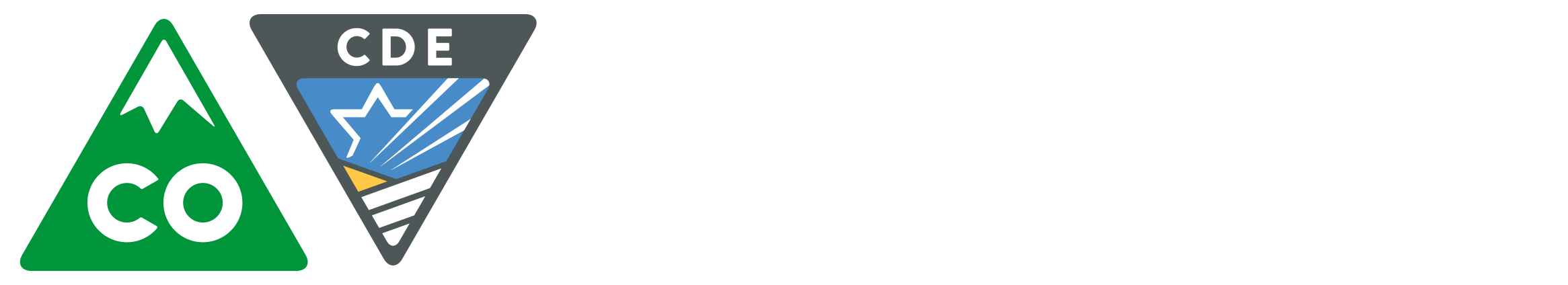 